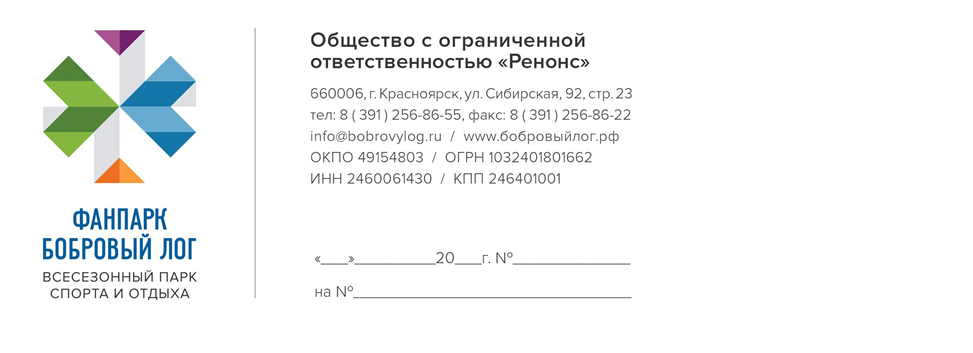 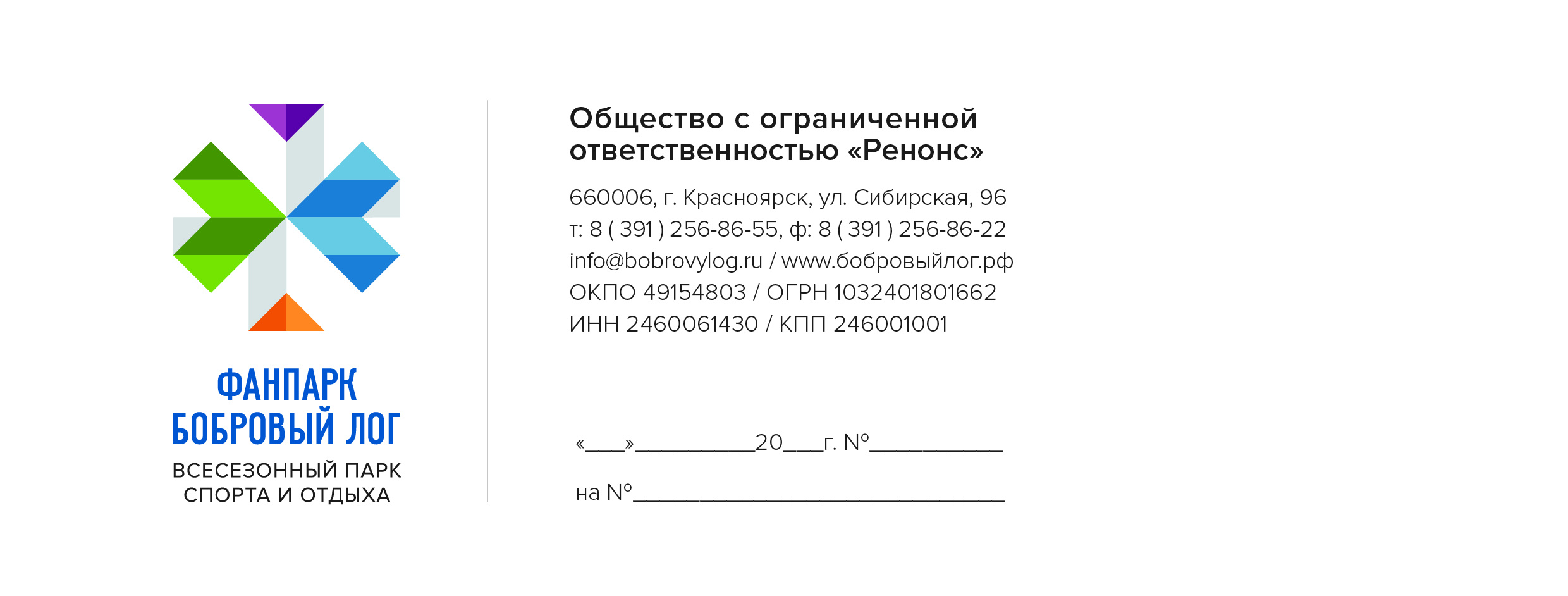 у                       Участнику закупочной процедурыПриглашение к участию в Закупочной процедуреОбщество с ограниченной ответственностью «Ренонс» приглашает Вас принять участие в следующей закупочной процедуре:          В случае включения в ТКП накладных расходов, данные расходы подлежат обоснованию с расшифровкой.          Вопросы, связанные с организацией данной закупочной процедуры, заполнению документации, предоставлению разъяснений можно направлять на электронный адрес: pavliv@bobrovylog.ru, Павливу Алексею Николаевичу; energo@bobrovylog.ru Кондратьеву Игорю Юрьевичу.         Вашу Заявку на участие в Закупочной процедуре прошу направлять, посредством электронной почты, в адрес Лавицкой Карины Дмитриевны – Главного юрисконсульта Общества - urist@bobrovylog.ru на имя Генерального директора ООО «Ренонс» – Гавриловой Елены Александровны, или в бумажном варианте по адресу: 660006, г. Красноярск, ул. Сибирская, д. 92, стр. 23, приемная Генерального директора ООО «Ренонс». В бумажном варианте документы должны быть пронумерованы, сброшюрованы, вложены в конверт и сопровождены описью представленных документов с указанием количества страниц.Документы Коммерческого предложения должны быть подписаны лицом, имеющим право подписи от имени Претендента.Текст Заявки на участие в Закупочной процедуре должен содержать следующее:«Подтверждаем участие в Закупочной процедуре в соответствии с предъявленными в Приглашении от___________ №__________ требованиями, а также выражаем свое согласие на участие в процедуре в соответствии с указанными требованиями. Со следующими условиями проведения Закупочной процедуры согласны/не согласны (в случае разногласий внести свои предложения):ТКП, документы, подтверждающие правоспособность и наличие деловых отношений между Поставщиком и производителем Продукции, наличие сертификатов, лицензий, допусков и прочие затребованные в Приглашении документы должны быть приложены к Заявке на участие в Закупочной процедуре.Заместитель Генерального директора по правовым вопросам – начальник юридической службы	                 		                                                       С.В.Литвинова1. Предмет закупки  Поставка химреактивов2. Срок поставкиПервая поставка до 15.05.2020Последующие поставки до 30.08.2020 (согласно заявке)3. Форма, условия и сроки расчётовСпособ оплаты – безналичная форма расчетов1. Заказчик производит предоплату в размере 30% в течение 10 (десяти) банковских дней, с даты заключения Договора.Окончательный расчет в размере 70% c отсрочкой платежа (не ранее) 60 (шестьдесят) календарных дней, с даты подписания Товарной накладной по форме №ТОРГ-12/Универсального передаточного акта.2.Возможна оплата по факту поставки c отсрочкой платежа (не ранее) 60 (шестьдесят) календарных дней с даты подписания Товарной накладной по форме №ТОРГ-12 / Универсального передаточного акта.- При согласии с предлагаемыми вариантами расчетов (п. 1, 2) - необходимо указать «в форме согласия» только один из вариантов расчетов;- При несогласии с предлагаемыми вариантами расчетов (п. 1, 2) - необходимо указать «в форме согласия» иной вариант расчетов.Допускается изменение величины отсрочки платежа и условий оплаты по результату рассмотрения коммерческих предложений.4. Срок подачи ТКПДо 16:00 21.02.2020 г.  местного времени5. Дата проведения процедурыОглашение результатов тендера с учетом переторжки – не позднее 20.03.2020 г. включительно. ООО «Ренонс» вправе, при необходимости, изменить данный срок.6. Инструмент проведения способа Закупки (с указанием ЭТП при проведении закупки на ЭТП)Запрос цен.Закупочная процедура является внутренней процедурой выбора Обществом поставщиков и не должна рассматриваться в качестве торгов в смысле статей 447–449 Гражданского кодекса Российской Федерации, а также не является публичным конкурсом, который регулируется главой 57 Гражданского кодекса Российской Федерации. ООО «Ренонс» сохраняет за собой право:- выбрать победителем любого Участника, в том числе, и в случае, если предложенная участником цена выше, чем у других участников, а также отклонить любое Коммерческое предложение, либо все Коммерческие предложения без объяснения участникам причин такого решения;- в любое время отказаться от продолжения проведения данной Закупочной процедуры, не отвечать на полученные предложения и не давать комментарии;-   изменить условия ее проведения;- отказаться от заключения договора с Участником, предложение которого признано лучшим по результатам проведения закупочной процедуры;- распределить объемы между Поставщиками, направившими наилучшие коммерческие предложения.При этом любые расходы, связанные с участием в закупочной процедуре, участник несет самостоятельно, указанные расходы ни при каких обстоятельствах ООО «Ренонс» не возмещаются.7. Требование по представлению документов, подтверждающих правоспособность, благонадежность, финансовое состояние ПоставщикаК коммерческому предложению должны прилагаться:- копия свидетельства о внесении записи об Участнике в Единый государственный реестр юридических лиц;- учредительные документы;- справку от налоговой инспекции об отсутствии задолженности по уплате налогов сборов, пеней, штрафов, выданную не ранее, чем за три месяца до даты подачи Заявки на участие в закупочной процедуре по форме, утвержденной соответствующим Приказом ФНС России;- подтверждение отсутствия неисполненных судебных решений в отношении участника;- бухгалтерский баланс за последний отчетный квартал и год с отметкой ИФНС; - инф. справка о действующей применяемой в организации системе налогообложения, заверенная руководителем;- иная информация, необходимая с точки зрения Участника.8. Перечень и значения отдельных характеристик, которыми должна обладать продукцияСогласно Техническому Заданию (Приложение №1 к настоящему Приглашению)9. Условия ответственности за нарушение обязательств, применимое право и подсудность Применимым правом является материальное и процессуальное право Российской Федерации.Споры будут разрешаться в Арбитражном суде Красноярского края.Условия ответственности определены Заказчиком в форме договора, являющимся Приложением №2 к настоящему Приглашению.10. Экологические требования, требования к валидации Продукции, процессов и оборудования, к квалификации персонала, к системе менеджмента качества Поставщика/Иные специальные требования ЗаказчикаИнф. справка/копии документов:-о возможности/невозможности организации доставки товара за счет Поставщика (инф. справка)11. Срок действия КП/ТКПНе менее 90 календарных дней с даты направления12. Согласие на использование типовой формы договора ЗаказчикаПриложение №2 к настоящему Приглашению13. Прочие необходимые требованияСогласие/несогласие на предоставление первичных учетных документов (ПУД) в течение 2 рабочих дней с момента оказания услуг/поставки товара, но не позднее последнего числа месяца оказания услуг/поставки товара (в представленной ниже форме)14. Согласие на включение в договор антикоррупционной оговоркиПриложение №3 к настоящему Приглашению1. Предмет закупки Согласны/ не согласны 2. Срок поставки/оказания услугСогласны/ не согласны3. Форма, условия и сроки расчётовСогласны (выбрать один из вариантов) / не согласны4. Срок подачи ТКПСогласны/ не согласны5. Дата проведения процедурыСогласны/ не согласны6. Инструмент проведения способа Закупки Согласны/ не согласны	7. Требование по представлению документов, подтверждающих правоспособность, благонадежность, финансовое состояние Поставщика Согласны/ не согласны8. Перечень и значения отдельных характеристик, которыми должна обладать продукцияСогласны/ не согласны9. Условия ответственности за нарушение обязательств, применимое право и подсудность Согласны/ не согласны10. Иные специальные требования ЗаказчикаСогласны/ не согласны11. Срок действия КП/ТКПСогласны/ не согласны12. Согласие на использование типовой формы договора ЗаказчикаСогласны/ не согласны13. Прочие необходимые требованияСогласны/ не согласны14. Согласие на включение в договор антикоррупционной оговоркиСогласны/ не согласны